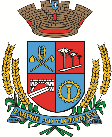 Estado do Rio Grande do SulCâmara de Vereadores de Getúlio VargasBoletim Informativo Nº. 021/2021Sessão Ordinária do dia 1 de julho de 2021, às 18h30, realizada na sede do Poder Legislativo, na Sala das Sessões Engenheiro Firmino Girardello, sob a Presidência do Vereador Jeferson Wilian Karpinski, secretariado pelo Vereador Aquiles Pessoa da Silva, 1º Secretário, com presença dos Vereadores: Dianete Maria Rampazzo Dalla Costa, Dinarte Afonso Tagliari Farias, Domingo Borges de Oliveira, Ines Aparecida Borba, Nilso João Talgatti, Paulo Dall Agnol e Sérgio Batista Oliveira de Lima.PROPOSIÇÕES EM PAUTAPedido de Providências nº 013/2021, de 29-06-2021 - Vereador Paulo Dall Agnol -  Solicita a colocação de resíduo asfáltico ao redor do campo de futebol do Esporte Clube Guarani, distrito de Souza Ramos.APROVADO POR UNANIMIDADEPedido de Providências nº 014/2021, de 29-06-2021 - Bancada do MDB - Solicitam as seguintes providências no Distrito de Souza Ramos: patrolamento e passagem do rolo compactador na entrada do distrito; operação “tapa buracos” na rua principal e restruturação do passeio público em frente a Escola Estadual Souza Ramos.APROVADO POR UNANIMIDADEProjeto de Lei acompanhado de Parecer Favorável nº 079/2021, de 31-05-2021 - Executivo Municipal – Dispõe sobre o Plano Plurianual para o quadriênio 2022/2025 e dá outras providências.APROVADO POR UNANIMIDADEProjeto de Lei nº 086/2021, de 28-06-2021 - Executivo Municipal - Cria o Fundo Municipal de Cultura – FMC e abre Crédito Especial.APROVADO POR UNANIMIDADEIndicação nº 007/2021, de 29-06-2021 - Vereadores Aquiles Pessoa da Silva e Sergio Batista Oliveira de Lima - Sugere ao Executivo Municipal que seja instalado nas escolas municipais sistema de captação de energia solar.APROVADO POR UNANIMIDADEMoção nº 009/2021, de 29-06-2021 - Vereador Aquiles Pessoa da Silva – Solicita que seja manifestado pesar pelo falecimento do Senhor Darcilo Musso.APROVADO POR UNANIMIDADECOMUNICADOS*A próxima Sessão Ordinária será realizada no dia 22 de julho, às 18h30min, na Sala das Sessões Engenheiro Firmino Girardello, na Câmara de Vereadores. *O atendimento na Câmara de Vereadores acontece das 8h30 às 11h30 e das 13h30 às 17h. O contato com o Poder Legislativo poderá ser feito também por telefone através do número 54 3341 3889, ou pelo e-mail: camaravereadoresgv@gmail.com.As Sessões são transmitidas ao vivo através do canal oficial da Casa no Youtube (Câmara de Vereadores de Getúlio Vargas). O link da transmissão também é disponibilizado na página no Twitter, em @LegislativoGV e em nosso site.Para maiores informações acesse:www.getuliovargas.rs.leg.brGetúlio Vargas, 6 de julho de 2021Jeferson Wilian KarpinskiPresidente